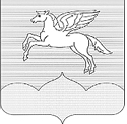 МУНИЦИПАЛЬНОЕ ОБРАЗОВАНИЕ ГОРОДСКОЕ ПОСЕЛЕНИЕ «ПУШКИНОГОРЬЕ»ПУШКИНОГОРСКОГО РАЙОНА ПСКОВСКОЙ ОБЛАСТИПОСТАНОВЛЕНИЕ19.02.2016 г. № 2О проведении публичных слушаний В соответствии со статьей 28 Федерального Закона № 131-ФЗ от 06.10.2003 г. «Об общих принципах организации местного самоуправления в Российской Федерации, Уставом городского поселения «Пушкиногорье», Положением о публичных  слушаниях на территории городского поселения «Пушкиногорье», утвержденных Решением  Собрания депутатов городского поселения «Пушкиногорье» № 98 от 30.03.2012 г.ПОСТАНОВЛЯЮ:Назначить публичные слушания по вопросу утверждения проекта муниципальной программы «Комплексное развитие систем коммунальной инфраструктуры городского поселения «Пушкиногорье» на 2016-2025 годы» на 26 февраля 2016 года в 18 час. 00 мин. в здании Администрации городского поселения «Пушкиногорье», находящемуся по адресу: р.п. Пушкинские Горы, ул. Пушкинская, д.42, кабинет 1.Назначить ответственным за подготовку и проведение публичных слушаний  Администрацию городского поселения «Пушкиногорье».Утвердить Порядок учета предложений по данному вопросу и порядок участия граждан в его обсуждении (приложение № 1).Обнародовать вопрос, выносимый на публичные слушания, и настоящее Постановление в порядке, установленном Уставом городского поселения «Пушкиногорье».Глава городского поселения                                                                                «Пушкиногорье»                                                                                   Ю. А. Гусев    Приложение № 1       к Постановлению Главы   городского поселения                              от 19.02.2016 №2ПОРЯДОК                                                                                                                           УЧЕТА ПРЕДЛОЖЕНИЙ ПО ВОПРОСУ УТВЕРЖДЕНИЯ ПРОЕКТА МУНИЦИПАЛЬНОЙ ПРОГРАММЫ «КОМПЛЕКСНОЕ РАЗВИТИЕ СИСТЕМ КОММУНАЛЬНОЙ ИНФРАСТРУКТУРЫ ГОРОДСКОГО ПОСЕЛЕНИЯ «ПУШКИНОГОРЬЕ» НА 2016-2025 ГОДЫ». ипорядок участия граждан в их обсужденииГраждане,    проживающие    на   территории   муниципального
образования  городское поселение «Пушкиногорье», участвуют в обсуждении вопроса утверждения проекта муниципальной программы «Комплексное развитие систем коммунальной инфраструктуры городского поселения «Пушкиногорье» на 2016-2025 годы» путем внесения письменных или устных предложений и замечаний.Предложения  и замечания по вышеуказанному вопросу могут   быть внесены гражданами, проживающими на территории городского поселения «Пушкиногорье», письменно в период с момента их официального опубликования до дня проведения публичных слушаний. Письменные предложения граждан направляются в Администрацию городского поселения «Пушкиногорье» по адресу: р.п. Пушкинские Горы, ул. Пушкинская, д.42, кабинет 1.Письменные обращения граждан должны содержать фамилию,  имя, отчество, адрес места жительства,  гражданство, обратившегося, а также замечания и предложения по обсуждаемому вопросу.Устные предложения и замечания по вышеуказанному вопросу могут быть внесены гражданами непосредственно в ходе проведения публичных слушаний и учитываются путем занесения их в протокол   публичных слушаний с указанием фамилии, имени, отчества, места жительства и гражданства.